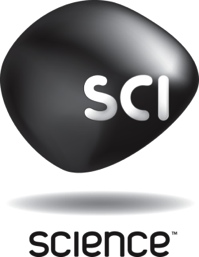 FOR IMMEDIATE RELEASE	  CONTACT: 	Brittany Whiteford – 240.662.6089March 11, 2015					Brittany_Whiteford@discovery.com	       SHOCK AND SCIENCE COLLIDE IN THE ALL-NEW SERIES, CHAOS: CAUGHT ON CAMERA --New Series Premiering April 13th on Science Channel Features Rare Footage of Shocking Events and the Science That Saved the Day --(Silver Spring, Md.) – Viral videos flood the Internet when a spontaneously chaotic event is haphazardly captured on film. These heart-stopping moments are at the center of the new Science Channel series, CHAOS CAUGHT ON CAMERA. The series features user-generated content from disastrous situations and is deconstructed with incredible statistics to reveal the life-saving science at the center of the unbelievable events.  Ten all-new episode feature scenes from catastrophic weather, amazing tales of human endurance, disastrous engineering fails, astonishing animal attacks and incredible real time footage of near fatal accidents. CHAOS CAUGHT ON CAMERA premieres Monday, April 13th at 10:00 PM on Science Channel. “Mobile technology allows individuals across the world to catch once-in-a-lifetime moments on camera at the touch of a button” said Rita Mullin, General Manager of Science Channel. “The brave filmmakers behind the lens of these incredible clips make us question how we would react when confronted with life threatening events. Its fascinating must watch TV where the powers of science are undeniably at play.”Is it possible for a man to out ski an avalanche in the Alpines of France? How long can a chef trapped sunken ship stay alive with only a can of soda? Can a group of skydivers endure an all-encompassing fireball during an in-air collision? These questions – and many more - are broken down by astonishing statistics and graphic reconstructions of the event to explain the scientific principals that ruled the outcome of these events. FULL EPISODE ORDER BELOW:Episode 1: Terrifying Tornado, Free-Fall Fireball, Molten MetalPremiere April 13th at 10:00PM (ET/PT)The premiere episode of CHAOS: CAUGHT ON CAMERA features the events that led a blustery autumn day in Illinois to spawn a deadly tornado. The mountains in the United Kingdom may not be as grand as the Himalayas, yet when ice-climber Mark Roberts loses his footing, the result is a terrifying 300-meter vertical slide. Nine skydivers are thrown from two planes following a mid-air collision at 3,658 meters – will they survive the resulting fireball and free-fall? An industrial crane gets out of control, flooding a Russian factory floor with molten metal. Finally, a 500,000-kilogram bolder crashes down a 500-meter cliff toward unsuspecting traffic in Taiwan.Episode 2: Unravelling Underwater, Skydive Scramble, Russian RumblePremieres April 20th at 10:00 PM (ET/PT)A rescue team tries to save a man who was trapped underwater for three days in the Gulf of Guinea. Meanwhile, a Chevrolet Impala finds safety while fleeing a hungry cheetah in South Africa. In France, a daredevil extreme sportsman tries to tackle one of the world’s most dangerous ski runs; a massive explosion rocks a Russian city; and back in France, a 30,000,000 kilogram cliff collapses into the sea. Finally, in Russia, will two parachutists survive a disastrous mid-air collision?Episode 3: Extreme Explosion, Frightening Fireworks, Jittery JumpPremieres April 27th at 10:00 PM (ET/PT)In Texas, a massive explosion in a fertilizer plant rocks the state, and an unlucky construction worker is forced to choose between a potentially lethal leap or a fiery death. Also in this edition of CHAOS: CAUGHT ON CAMERA, a family in Peru is trapped in an upturned car that is rapidly filling with water. In Utah, a base jump goes wrong, a botched rescue at a frozen lake in Wyoming leaves almost a dozen people floundering in icy water, and a homemade hot-air balloon lands on a huge pile of fireworks just meters from a crowd of thousands in Burma.Episode 4: Panicked Paraglider, Shocking Safari, Runaway RocketPremieres May 4th at 10:00 PM (ET/PT)A paraglider in the Indian Himalayas collides with a huge griffon vulture mid-flight, and the pair plummets toward the ground in this episode of CHAOS: CAUGHT ON CAMERA. A raging bull elephant attacks a couple on safari in South Africa. A Russian rocket launch goes catastrophically wrong when it nose-dives back to Earth, exploding in a toxic cloud of debris. Finally, a freak weather storm on Australia’s sunshine coast creates a 3-meter foam blanket, smothering everything in its wake.Episode 5: Icy Impact, Flash Flood, Deadly DeerPremieres May 11th at 10:00 PM (ET/PT)In brazil, in this astonishing episode of CHAOS: CAUGHT ON CAMERA, a lone man attempts to rescue an entire family trapped by a flash flood, an unstoppable wall of ice ploughs through a Minnesota community, and in India, a tiger attacks a man in an effort to protect her cubs. A man films a tornado as it rips through his Oklahoma town, leaving a trail of destruction. In Texas, a landing airplane crashes into a SUV, a deer attacks a dog in Canada, and a woman dodges death by mere millimeters when a huge tree collapses in Ukraine.Episode 6: Invading Inferno, Gutsy Granny, Ambush AvalanchePremieres May 18th at 10:00 PM (ET/PT)A skydiving incident in California leaves an 80-year-old grandmother hanging on for her life in this episode of CHAOS: CAUGHT ON CAMERA. An avalanche buries a seasoned skier and his friends desperately try to rescue him from underneath meters of snow in Switzerland. Finally, a couple is caught in the midst of a raging fire in Russia and the only way to escape is to drive through the middle of it.Episode 7: Eerie Eruption, Slippery Slope, Downstream DisasterPremieres May 25th at 10:00 PM (ET/PT)A deadly cloud of toxic gas and ash overwhelms hikers following a volcanic eruption at Japan’s Mt. Ontake in this action-packed episode. In Russia, a tornado strikes without warning and cameras capture the devastation left behind. In Vietnam, Typhoon Haiyan carries chaos downstream when a huge barge breaks free of its moorings. Plus, a snowmobiler tries to tackle an 850-meter hill in Greenland, a 73-year-old hang glider faces danger in California and South America’s biggest cat demonstrates incredible hunting skills in Brazil.Episode 8: Baffling Birth, ‘Firenado,’ Rail RagePremieres June 1st at 10:00 PM (ET/PT)A truck trapped on a railroad crossing in North Carolina turns into 40,000 kilograms of scrap metal when the train coming toward it can’t stop quickly enough. In Texas, a pregnant woman struggles to make it to the hospital in time to give birth, and in China, a factory worker narrowly escapes a collapsing building. Meanwhile, a plane in Hawaii crashes into shark-infested waters, a confused buck knocks out a biker in South Africa, and a fire tornado is caught on camera in California.Episode 9: Boiling Bus, Lethal Landslide, Risky RescuePremieres June 8th at 10:00 PM (ET/PT)In Russia, passengers are trapped on a bus that is rapidly filling with boiling water. A British kayaker gets stuck inside a waterfall. Travelers narrowly escape from a car swallowed by a landslide in China and six tourists narrowly avoid a clash with a dissolving iceberg in Greenland. Finally, billions of insects in Iceland hatch at once, and a man captures a truly electrifying moment – all in this shocking episode.Episode 10: Tragic Tsunami, Plummeting Plane, Canadian CatastropheSeason Finale Episode June 15th at 10:00 PM (ET/PT)In the final episode of the series, a freight train carrying toxic materials crashes into a truck trapped on a railroad crossing in Louisiana. A husband’s birthday gift to his wife takes a drastic turn when their plane suffers engine failure 3,000 meters above Utah. Weeks of heavy rainfall cause catastrophe in Canada, as hundreds of trees hurtle toward terrified onlookers. Finally, unsuspecting tourists capture the tragic events of a tsunami in Thailand.